重庆理工大学成教自考2020年上半年学士学位证书申请办理通知2020年上半年成人学士学位证书，申请时间为2020年05月28日—06月15日。一、申请条件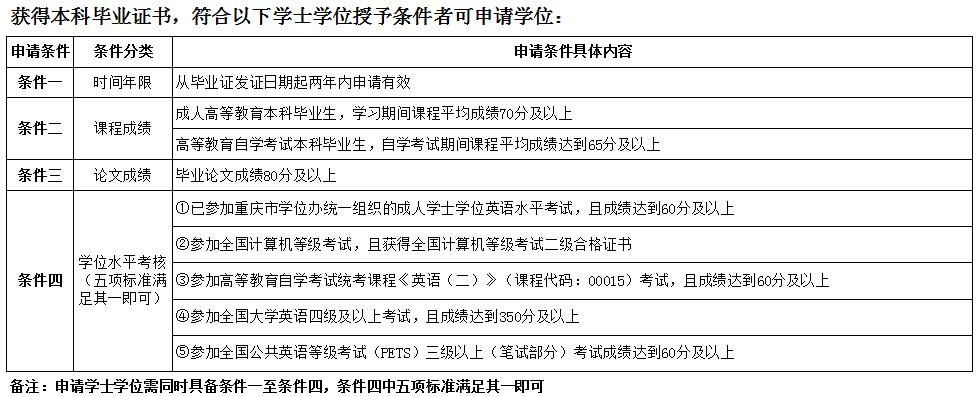 二、申请所需资料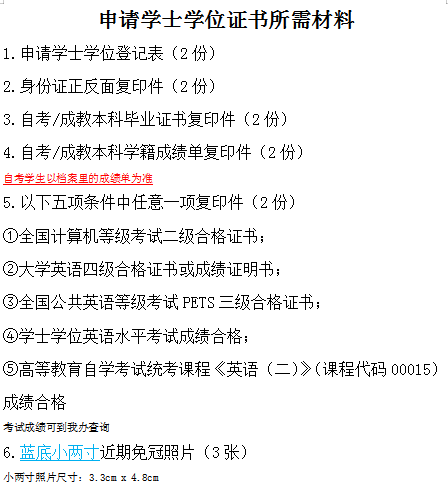 申请学士学位登记表样板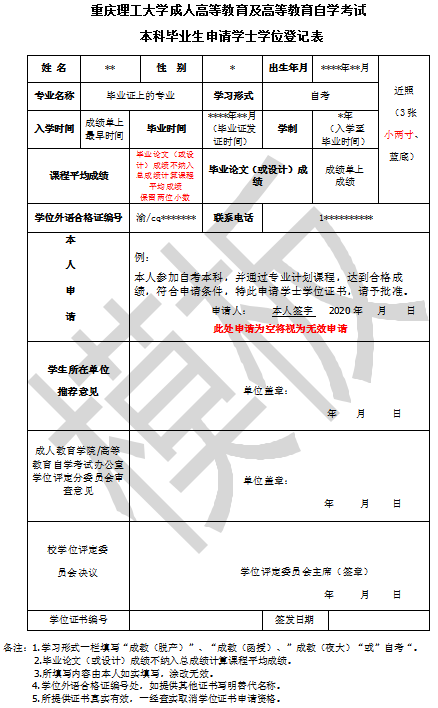 材料提交方式由于疫情原因，学校严禁校外无关人员进出，校外学生请采用邮寄方式提交材料，邮寄前需先打电话报备，确保资料准备齐全，以防邮寄丢失。邮寄地址：重庆市巴南区红光大道69号 重庆理工大学（花溪校区）自考办联系电话：023-68667291收件人：李老师重庆理工大学自学考试办公室                                                       2020年05月25日附件：重庆理工大学成人高等教育及高等教育自学考试本科毕业生申请学士学位登记表备注：1.学习形式一栏填写“成教（脱产）”、“成教（函授）、”成教（夜大）“或”自考“。2.毕业论文（或设计）成绩不纳入总成绩计算课程平均成绩。3.所填写内容由本人如实填写，涂改无效。4.学位外语合格证编号处，如提供其他证书写明替代名称。5.所提供证书真实有效，一经查实取消学位证书申请资格。姓 名性  别出生年月出生年月出生年月近照（3张小两寸、蓝底）专业名称学习形式近照（3张小两寸、蓝底）入学时间毕业时间毕业时间学制学制学制近照（3张小两寸、蓝底）课程平均成绩课程平均成绩毕业论文（或设计）成   绩毕业论文（或设计）成   绩毕业论文（或设计）成   绩毕业论文（或设计）成   绩近照（3张小两寸、蓝底）学位外语合格证编号学位外语合格证编号联系电话联系电话联系电话本人申请本人申请申请人：               年    月    日申请人：               年    月    日申请人：               年    月    日申请人：               年    月    日申请人：               年    月    日申请人：               年    月    日申请人：               年    月    日申请人：               年    月    日申请人：               年    月    日学生所在单位推荐意见学生所在单位推荐意见                   单位盖章：              年    月    日                   单位盖章：              年    月    日                   单位盖章：              年    月    日                   单位盖章：              年    月    日                   单位盖章：              年    月    日                   单位盖章：              年    月    日                   单位盖章：              年    月    日                   单位盖章：              年    月    日                   单位盖章：              年    月    日成人教育学院/高等教育自学考试办公室学位评定分委员会审查意见成人教育学院/高等教育自学考试办公室学位评定分委员会审查意见                    单位盖章：             年    月    日                    单位盖章：             年    月    日                    单位盖章：             年    月    日                    单位盖章：             年    月    日                    单位盖章：             年    月    日                    单位盖章：             年    月    日                    单位盖章：             年    月    日                    单位盖章：             年    月    日                    单位盖章：             年    月    日校学位评定委员会决议校学位评定委员会决议学位评定委员会主席（签章）              年    月    日学位评定委员会主席（签章）              年    月    日学位评定委员会主席（签章）              年    月    日学位评定委员会主席（签章）              年    月    日学位评定委员会主席（签章）              年    月    日学位评定委员会主席（签章）              年    月    日学位评定委员会主席（签章）              年    月    日学位评定委员会主席（签章）              年    月    日学位评定委员会主席（签章）              年    月    日学位证书编号学位证书编号签发日期签发日期签发日期